Фоторепортаж                                                                                                                                                                           о проведении открытой выставки-конкурса                                                     творческих работ детей и родителей                                                                             «На пороге Новый год!»                                                                                                  с 12 декабря 2018г. по 18.01.2019 г.                                                                                                          Шилова Ирина Александровна, воспитатель                                                         первой квалификационной категории;                                                                                Алексеева Елена Викторовна, воспитатель                                                              первой квалификационной категории  Цель: привлечение взрослых и детей к созданию праздничной атмосферы в преддверии Новогодних праздников, а так же всестороннему художественно-эстетическому развитию взрослых и детей.Задачи: -  привлечь внимание родителей к детям с помощью совместной практической творческой деятельности;-    формировать и развивать у детей творческие способности;  -   воспитывать художественный вкус, интерес к изготовлению поделок своими руками;-  развивать у детей чувства радости и удовлетворения от результатов совместного творчества с родителями;-    стимулировать творческую  активность детей и взрослых.   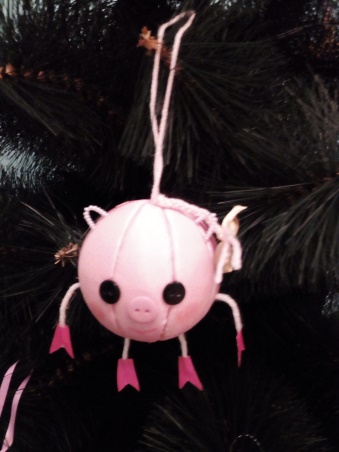 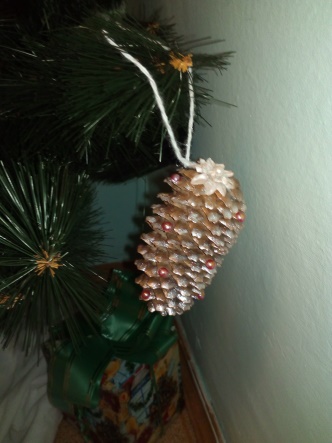 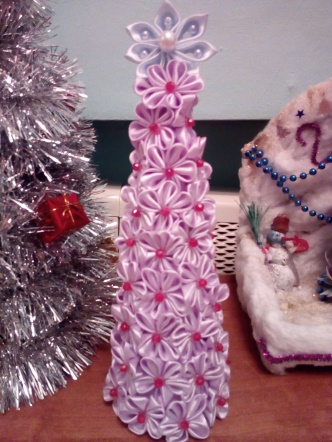 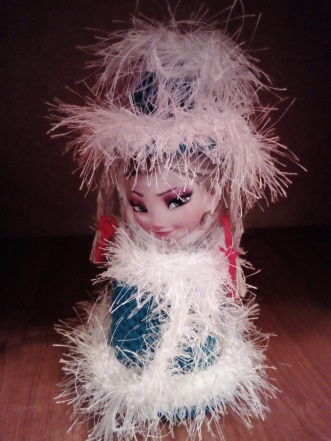 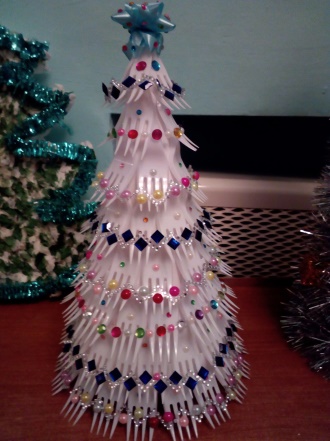 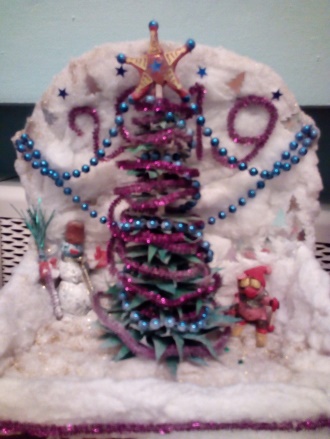 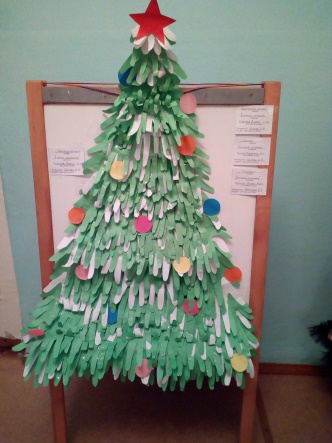 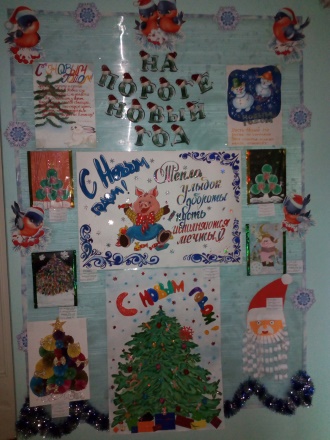 